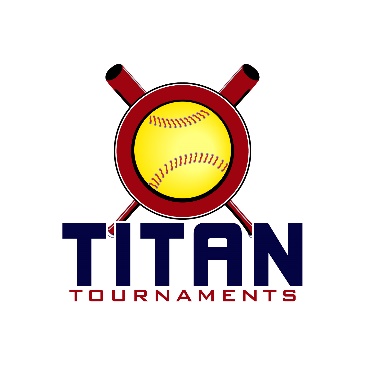           Thanks for playing ball with Titan!	
Lions Club Park – 5500 Rockbridge Circle NW, Lilburn, GAFormat: 3 seeding games + single elimination bracket playRoster and Waiver Forms must be submitted to the onsite director upon arrival and birth certificates must be available.Entry Fee - $450/ Team Gate Fee $125Sanction - $35 if unpaid in 2024Please check out the How much does my team owe document.Run rule is 15 after 2, 12 after 3, 10 after 4, 8 after 5. Games are 7 innings if time permits.Pitching rule overview – 1. The pitcher’s pivot foot shall maintain contact with the pitcher’s plate until the forward step. Note: a pitcher may take a step back with the non-pivot foot from the plate prior, during, or after the hands are brought together. 
2. Illegal Pitch – Is a ball on the batter. Note: Runners will not be advanced one base without liability to be put out.The on deck circle is on your dugout side. If you are uncomfortable with your player being that close to the batter, you may have them warm up further down the dugout, but they must remain on your dugout side.
Headfirst slides are allowed, faking a bunt and pulling back to swing is allowed.Runners must make an attempt to avoid contact, but do not have to slide.
Warm Up Pitches – 5 pitches between innings or 1 minute, whichever comes first.Coaches – one defensive coach is allowed to sit on a bucket or stand directly outside of the dugout for the purpose of calling pitches. Two offensive coaches are allowed, one at third base, one at first base.
Offensive: One offensive timeout is allowed per inning.
Defensive: Three defensive timeouts are allowed during a seven inning game. On the fourth and each additional defensive timeout, the pitcher must be removed from the pitching position for the duration of the game. In the event of extra innings, one defensive timeout per inning is allowed.
An ejection will result in removal from the current game, and an additional one game suspension. Flagrant violations are subject to further suspension at the discretion of the onsite director.12U Seeding Games – 70min finish the inning*Please be prepared to play at least 15 minutes prior to your scheduled start times*Director – Kevin (404)-993-9291
Roster must be printed from the Titan website, completely filled out, and turned in to Kevin, prior to your team’s 1st game of the day.Keep a copy for yourself, you will be required to turn in a Titan roster at every tournament.12U Bracket Games – 75min finish the inning*Please be prepared to play at least 15 minutes prior to your scheduled start times*14U Seeding Games – 70min finish the inning*Please be prepared to play at least 15 minutes prior to your scheduled start times*Director – Kevin (404)-993-9291
Roster must be printed from the Titan website, completely filled out, and turned in to Kevin, prior to your team’s 1st game of the day.Keep a copy for yourself, you will be required to turn in a Titan roster at every tournament.*The team that drew 4 seeding games will have their worst game thrown out, except H2H*14U Bracket Games – 75min finish the inning*Please be prepared to play at least 15 minutes prior to your scheduled start times*TimeFieldGroupTeamScoreTeam9:004SeedingSandy Springs Storm5-1Express Sawyer10:203SeedingTeam GA 201211-0Outlawz10:204SeedingATL Patriots Red2-5West GA Chaos10:205SeedingATL Premier Vance3-1GA Vengeance – Evans11:403SeedingSandy Springs Storm8-7Outlawz11:404SeedingATL Patriots Red7-1GA Vengeance – Evans11:405SeedingATL Premier Vance3-6West GA Chaos1:003SeedingATL Patriots Red1-8ATL Premier Vance1:004SeedingSandy Springs Storm5-1GA Vengeance – Evans1:005SeedingTeam GA 20122-2Express Sawyer2:204SeedingOutlawz3-6Express Sawyer2:205SeedingTeam GA 20124-2West GA ChaosTimeFieldGroupTeamScoreTeam3:455SilverGm 15 SeedExpress Sawyer7-08 SeedOutlawz5:155SilverGm 26 SeedATL Patriots Red4-37 SeedGa Vengeance Evans6:455SilverC-ShipWinner of Game 1Express Sawyer8-7Winner of Game 2Atl Patriots Red3:454Gold
Gm 11 SeedSandy Springs Storm7-94 SeedATL Premier Vance5:154Gold
Gm 22 SeedTeam Ga 201211-13 SeedWest Ga Chaos6:454GoldC-ShipWinner of Game 1ATL Premier Vance12-0Winner of Game 2Team Ga 2012TimeFieldGroupTeamScoreTeam9:001SeedingSandy Springs Thrashers2-9ATL Patriots Rawls9:002SeedingRidge Runners4-3GA Vengeance - Sartain10:201SeedingSandy Springs Thrashers4-6TC Elite White10:202SeedingBrooks Pressure6-5Bandits11:401SeedingBandits5-0Ridge Runners11:402SeedingATL Patriots Rawls14-0GA Vengeance – Sartain1:001SeedingTC Elite White4-3Brooks Pressure1:002SeedingSandy Springs Thrashers14-3Ridge Runners2:201SeedingGA Vengeance – Sartain5-4Bandits2:202SeedingSandy Springs Thrashers7-4Brooks Pressure2:203SeedingATL Patriots Rawls19-6TC Elite WhiteTimeFieldGroupTeamScoreTeam3:451BracketGame 14 SeedBandits4-15 SeedBrooks Pressure3:452BracketGame 23 SeedSandy Springs Thrashers9-16 SeedGa Vengeance Sartain3:453BracketGame 32 SeedTC Elite White1-77 SeedRidge Runners5:151BracketGame 4Winner of Game 1Bandits4-101 SeedATL Patriots Rawls5:152BracketGame 5Winner of Game 2Sandy Springs Thrashers6-7Winner of Game 3Ridge Runners6:451BracketC-ShipWinner of Game 4ATL Patriots Rawls10-0Winner of Game 5Ridge Runners